Publicado en Madrid el 16/05/2024 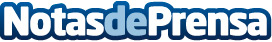 SEGO Factoring: La solución para el crecimiento de las PYMES este 2024En los últimos años, el mercado de financiación alternativa no ha parado de crecer en España y cada vez son más las empresas interesadas debido a las restricciones del crédito bancario y la incertidumbre de los mercadosDatos de contacto:SEGOFINANCESEGOFINANCE911436464Nota de prensa publicada en: https://www.notasdeprensa.es/sego-factoring-la-solucion-para-el-crecimiento Categorias: Nacional Finanzas Madrid Emprendedores Otros Servicios Actualidad Empresarial http://www.notasdeprensa.es